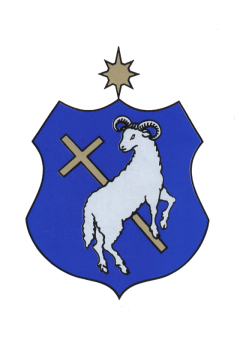 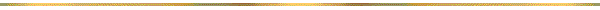 SZIGETSZENTMIKLÓS VÁROS 
ÖNKORMÁNYZATA 
KÉPVISELŐ-TESTÜLETÉNEK25/2021. (XII.09.) ÖNKORMÁNYZATI RENDELETESzigetszentmiklós Város Helyi Építési Szabályzatáról és Szabályozási Tervéről szóló 1/2012.(II. 01.) önkormányzati rendelet módosításárólSzigetszentmiklós Város Önkormányzatának Képviselő-testülete az épített környezet alakításáról és védelméről szóló 1997. évi LXXVIII. törvény 62. § (6) bekezdés 6. pontjában kapott felhatalmazás alapján, Magyarország Alaptörvénye 32. cikk (1) bekezdés a) pontjában, a Magyarország helyi önkormányzatairól szóló 2011. évi CLXXXIX. törvény 13. § (1) bekezdés 1. pontjában meghatározott feladatkörében eljárva, a településfejlesztési koncepcióról, az integrált településfejlesztési stratégiáról és a településrendezési eszközökről, valamint egyes településrendezési sajátos jogintézményekről szóló 314/2012. (XI.8.) Korm. rendelet 42. §-ában biztosított véleményezési jogkörében eljáró államigazgatási szervek, érintett területi, települési önkormányzatok valamint Szigetszentmiklós Város Önkormányzata Képviselő-testületének a partnerségi egyeztetés szabályairól szóló 17/2017. (VI.1.) önkormányzati rendeletében biztosított véleményezési jogkörében eljáró partnerek véleményének kikérésével a következőket rendeli el:1. §Szigetszentmiklós Város Önkormányzata Képviselő-testületének Szigetszentmiklós Város Helyi Építési Szabályzatáról és Szabályozási Tervéről szóló 1/2012. (II. 01.) önkormányzati rendelete (a továbbiakban: Rendelet) 1. melléklete helyébe e rendelet 1. melléklete lép.2. §A Rendelet 2. melléklete helyébe e rendelet 2. melléklete lép.3. §Ez a rendelet a kihirdetését követő napon lép hatályba.ZÁRADÉKSzigetszentmiklós Város Önkormányzatának Képviselő-testülete ezen rendeletét 2021. december 8. napján tartott ülésén alkotta, 2021. december 9. napján kihirdetésre került. dr. Szilágyi Anita
jegyződr. Szilágyi AnitajegyzőNagy Jánospolgármester